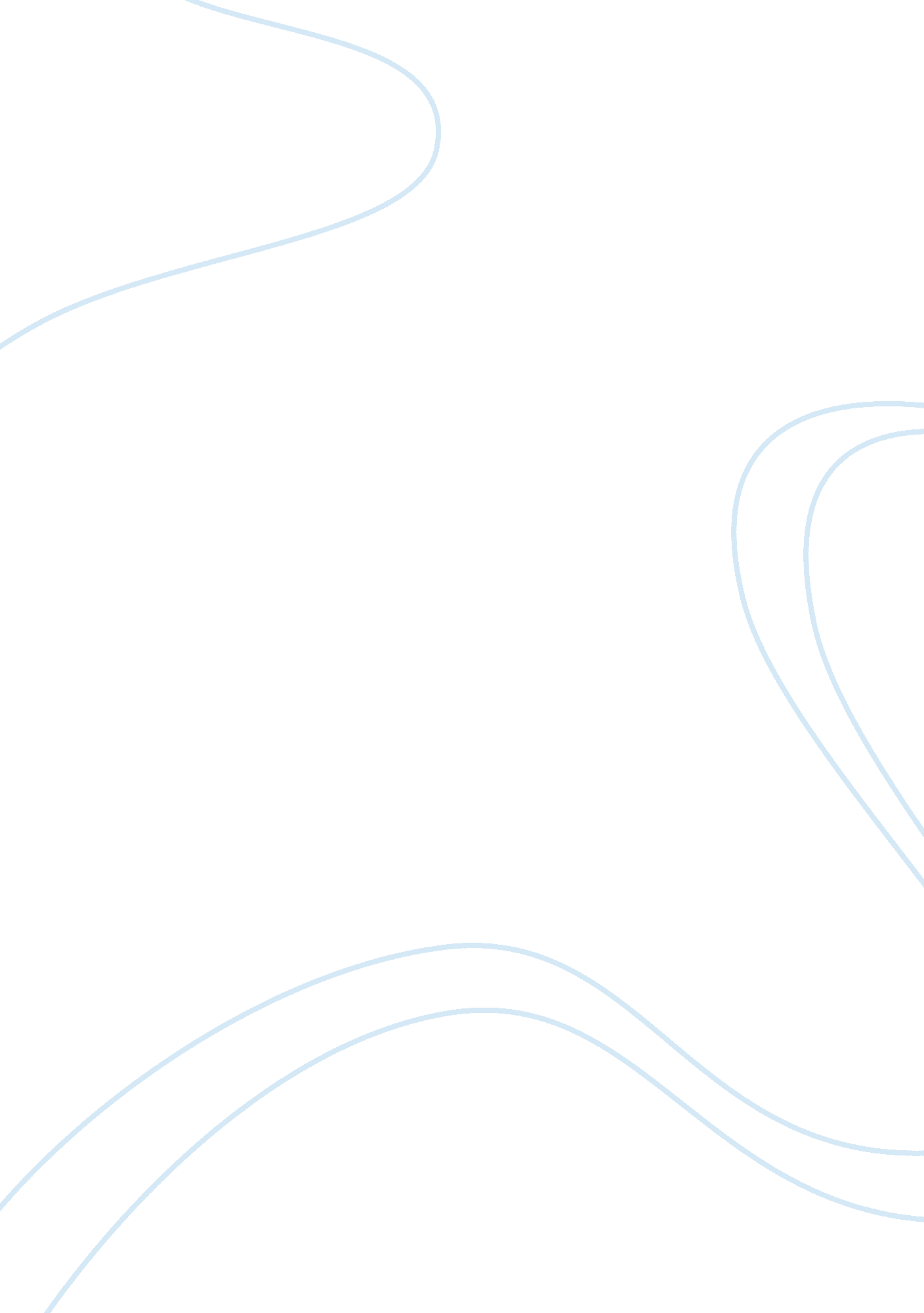 Music analysisArt & Culture, Music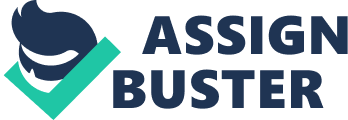 Music Analysis An American in Paris by Gershwin The American in Paris is a composition that focuses on the music dynamics and appeals on the tone variation within the melodic transformation. The music tempo is relatively slow in some parts and fast creating a sense of harmony within its climatic checkpoints (Tarasti 471). This feature in the music postulates the serenity of the French culture as intended through the whole performance. The conductor conveyance in the symphonic combination illustrates a sense of control and feeling of the symphonic harmony. The music displays excellence in performance from the complete melodic transformation and rhythm. 
Bernstein Halil 
Halil depicts a sense of story as it has changes in fast and slow tempos within the rhythmic formations. A high portion of the piece is depicted in a relative slow tempo 3 minutes within the piece. This expounds on low emotions depicted by the sadness depicted by the tonal dynamism. The orchestra achieves production of an enjoyable give and take performance and builds a sense of story with high and low tones. The overall performance achieves the emotional projection intended through the melodic manipulation and rhythmic articulation (Tarasti 471). 
Hindemith Mathis Del Maler 
In the performance of Hindermith Mathis Del Maler, the dynamism of the tone is evident. The tempo is neither very fast nor too slow. From the composition, the symphonic transformation attains a climatically engineered tempo that makes the piece enjoyable as a whole and not bits. An appreciative opera with enough lighting that allows one to enjoy the aesthetic value of the whole performance. 
Works Cited 
Tarasti, Eero. Musical Signification: Essays in the Semiotic Theory and Analysis of Music. Berlin: Mouton de Gruyter, 1995. Print. 